Town of SpencerMassachusettsPARKS & RECREATION 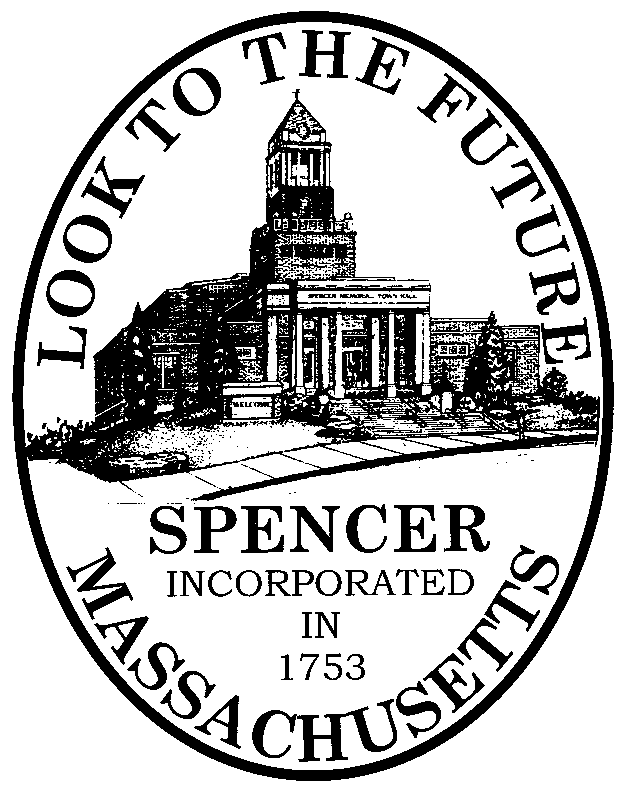 SPENCER PARKS AND RECEATION COMMISSION AGENDASPENCER TOWN HALL CONFERENCE ROOM AWEDNESDAY, JUNE 8, 2022 @ 6:00 PMCall to OrderApprove Prior Meeting MinutesCommunicationsFY’22 Final ExpendituresO’Gara ParkBuilding Removal UpdateLuther Hill ParkSummer Opening w/Molly Cutting		Committee comments and concerns